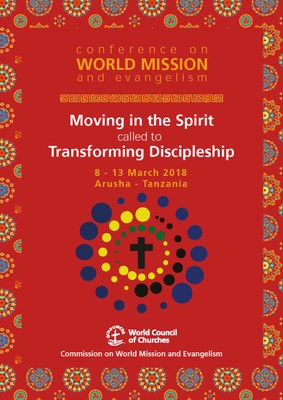 Moving in the Spirit: 
Called to Transforming Discipleshipvar tema for Kirkenes Verdensråd (KV) sin store misjonskonferanse i mars 2018. Både evangelikale, katolikker og medlemskirker i KV deltok på konferansen. 1000 kirkeledere fra hele verden deltok. 14 deltakere sørget for bred representasjon fra norsk kirke og misjon. Hvordan kan vi ta dette videre sammen?Kall til disippelskapThe World Council of Churches’ Conference on World Mission and Evangelism met in Arusha, Tanzania, from 8-13 March 2018. Kirkenes Verdensråd – Verdenskonferanse om misjon og evangeliseringKirkenes Verdensråds konferanse om misjon og evangelisering ble holdt i Arusha, Tanzania, 8.-13. mars 2018. Mer enn 1000 deltagere var samlet: mennesker som er engasjerte i misjon og evangelisering, fra forskjellige kristne tradisjoner og fra alle kanter av verden. Med glede feiret vi Guds Hellige ånds livgivende virke i vår tid, og hentet særlig inspirasjon fra den afrikanske konteksten og spiritualiteten. Gjennom Bibellesning, bønn og gudstjeneste, og ved å dele våre historier med hverandre, fant vi oppmuntring til å vitne om Guds rike som har kommet til oss gjennom vår Herre Jesu Kristi liv, korsfestelse og oppstandelse. Til tross for noen glimt av håp, måtte vi ta inn over oss de dødbringende kreftene som rokker ved verdensordenen og som påfører lidelse på mange. Vi bet oss merke i den sjokkerende konsentrasjonen av rikdom forårsaket av det globale økonomiske systemet, som gjør at noen få blir rikere mens mange blir fattigere. Dette er roten til mange av dagens kriger, konflikter, økologisk ødeleggelse, og lidelse. Vi vet at marginaliserte mennesker og grupper bærer de tyngste byrdene. Dette globale, imperialistiske systemet har gjort finansmarkedet til en av vår tids avguder, og har styrket kulturer av dominans og diskriminering som fortsetter å marginalisere og ekskludere millioner av mennesker som ikke unnslipper sårbarhet og utnyttelse.  Dette er ikke nye problemer for 2018, men Den hellige ånd er virksom også i vår tid, og kaller oss innstendig som kristne fellesskap til å svare med personlig og felles omvendelse og forvandlende disippelskap.Disippelskap er både en gave og et kall – et kall til å være aktive samarbeidspartnere med Gud i verdens forvandling. Vi deler Guds nåde ved å dele Guds misjon, i dét kirkens tidlige teologer kalte «theosis» eller guddommeliggjøring. Veien vår som disipler leder oss til å dele og leve ut Guds kjærlighet i Jesus Kristus ved å søke rettferdighet og fred på måter som ikke er av verden (Joh 14, 27). Slik svarer vi på Jesu kall om å følge ham fra verdens marginaliserte utkanter. Som disipler av Jesus Kristus, både hver for oss og sammen, slår vi fast at:Vi er kalt gjennom vår dåp til forvandlende disippelskap: en Kristus-nær livsstil i en verden der mange står overfor fortvilelse, avvisning, ensomhet og opplevelse av verdiløshet. Vi er kalt til å tilbe den ene, treenige Gud, rettferdighetens, kjærlighetens og nådens Gud, i en tid hvor mange tilber den falske markedsguden. Vi er kalt til å forkynne de gode nyhetene om Jesus Kristus – livets fylde, omvendelse og tilgivelse for syndene, og løftet om evig liv – i ord og gjerning, i en voldelig verden hvor mange blir ofret til dødens avguder og ennå ikke har hørt evangeliet. Vi er kalt til med glede å ta del i Den hellige ånds virke: å myndiggjøre de marginaliserte i søken etter rettferdighet og verdighet. Vi er kalt til å skjelne Guds ord i en verden som brer om seg med motstridende, falske og forvirrende budskap. Vi er kalt til å ta vare på Guds skaperverk og å stå i solidaritet med nasjoner som er hardt rammet av klimaendringer, i møte med hensynsløs, menneskesentrert utnyttelse av miljøet for grådighet og forbrukets skyld.Vi er kalt som disipler til å høre sammen i et rettferdig og inkluderende fellesskap, i søken etter enhet og på vår økumeniske reise, i en verden som er bygget på marginalisering og utestengning.Vi er kalt til å være trofaste vitner om Guds forvandlende kjærlighet i dialog med mennesker av andre trosretninger, i en verden hvor politisering av religiøse identiteter ofte forårsaker konflikt.Vi er kalt til å formes som tjenende ledere som viser Kristi vei i en verden som forfordeler makt, rikdom og pengekultur. Vi er kalt til å bryte ned murer og søke rettferdighet sammen med mennesker som er fordrevet og fortrengt fra landet sitt, inkludert innvandrere, flyktninger og asylsøkere. Vi er kalt til å stå imot nye grenser som skaper skiller og dreper. Vi er kalt til å følge korsets vei, som utfordrer elitisme, privilegium, personlig og strukturell makt. Vi er kalt til å leve i oppstandelsens lys, som åpner opp for håp om forvandling. Dette er kallet til forvandlende disippelskap. Dette er ikke et kall som vi kan svare på med egen kraft, så kallet blir, til slutt, et kall til bønn:Kjærlige Gud, vi takker deg for livets gave i all dets mangfold og skjønnhet.Herre Jesus Kristus, korsfestet og oppstått, vi priser deg for at du kom for å finne de bortkomne, frigjøre de undertrykte, helbrede de syke og omvende de selvsentrerte.Hellige ånd, vi gleder oss over at du ånder inn verdens liv og utøses i hjertene våre. Slik vi lever i Ånden, må vi også vandre i Ånden.  Gi oss tro og mot til å ta vårt kors og følge Jesus – som pilegrimer for rettferdighet og fred i vår tid.Til ditt folks velsignelse, jordens opprettholdelse og ditt navns ære. Gjennom Kristus vår Herre, amen. 